Городской округ город Дивногорск Красноярского края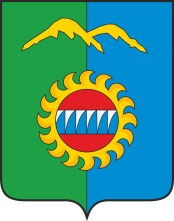 Дивногорский городской Совет депутатовР Е Ш Е Н И Е___ . ___ .2023		              г. Дивногорск                      № ___–____–НПАОб  утверждении перечня имущества, предлагаемого к передаче из государственной собственности Красноярского края в собственность городского округа город ДивногорскВ соответствии со ст. 16 Федерального закона от 06.10.2003 № 131-ФЗ «Об общих принципах организации местного самоуправления в Российской Федерации», со ст. 3 Закона Красноярского края  от 05.06.2008 № 5-1732 «О порядке безвозмездной передачи в муниципальную собственность имущества, находящегося  в государственной собственности края, и безвозмездного приема имущества, находящегося в муниципальной собственности, в государственную собственность края», п. 1, пп. 2 п. 2 ст. 8 Положения о порядке управления и распоряжения муниципальным имуществом муниципального образования город Дивногорск, утвержденного  решением Дивногорского городского Совета депутатов Красноярского края от 24.03.2011 № 12-76-ГС, пп. 5 п. 1 ст. 26, п. 1 ст. 57 Устава муниципального образования город Дивногорска Красноярского края, на основании предложения Министерства экологии и рационального природопользования Красноярского края от 27.12.2023 № 77-017881 (вх. от 27.12.2022 № 11867), Дивногорский городской Совет депутатов РЕШИЛ:	1.	Утвердить перечень имущества, предлагаемого к передаче из государственной собственности Красноярского края в собственность городского округа город Дивногорск Красноярского края, согласно приложению. 2.	Контроль за исполнением настоящего решения возложить  на постоянную комиссию по экономической политике, бюджету, налогам и собственности (Заянчуковский А.В.).Настоящее решение вступает в силу со дня подписания.Председатель городского Совета депутатов                      Глава города                                              Ю.И. Мурашов 				С.И. ЕгоровПриложение к решению Дивногорского городского Совета депутатов от __________2023 № _____-НПАПеречень имущества, предлагаемого к передаче из государственной собственности Красноярского края в собственность городского округа город ДивногорскПояснительная записка к проекту решенияВ администрацию города Дивногорска поступило предложение Министерства экологии и рационального природопользования Красноярского края о даче согласия на прием в муниципальную собственность краевого имущества (контейнеры для раздельного накопления твердых коммунальных отходов 50 шт.).Указанное имущество необходимо для использования в целях недопущения причинения вреда окружающей среде, а также во исполнение статьи 3 ФЗ №59 «Об отходах производства и потребления» - охрана здоровья человека, поддержание или восстановление благоприятного состояния окружающей природной среды и сохранение биологического разнообразия, а также статьи 8 ФЗ № 89 «Об отходах производства и потребления»- участие в организации деятельности по сбору (в том числе раздельному сбору) и транспортированию твердых коммунальных отходов, и будет передано в оперативное управление МКУ «УСГХ».Согласно пп. 2 п. 2 ст. 8 Положения о порядке управления                               и распоряжения муниципальным имуществом муниципального образования город Дивногорск, утвержденного решением Дивногорского городского Совета депутатов Красноярского края от 24.03.2011 № 12-76-ГС, полномочия по утверждению перечней объектов собственности Красноярского края, предлагаемых к передаче в муниципальную собственность, принадлежат Дивногорскому городскому Совету депутатов Красноярского края. На основании вышеизложенного прошу принять решение о принятии в муниципальную собственность движимое имущество на сумму 1 472 500,00 руб.НаименованиеКоличество, шт.Цена за единицу, руб.Общая стоимость, руб.Контейнеры для раздельного накопления твердых коммунальных отходов50,0029 450,001 472 500,00